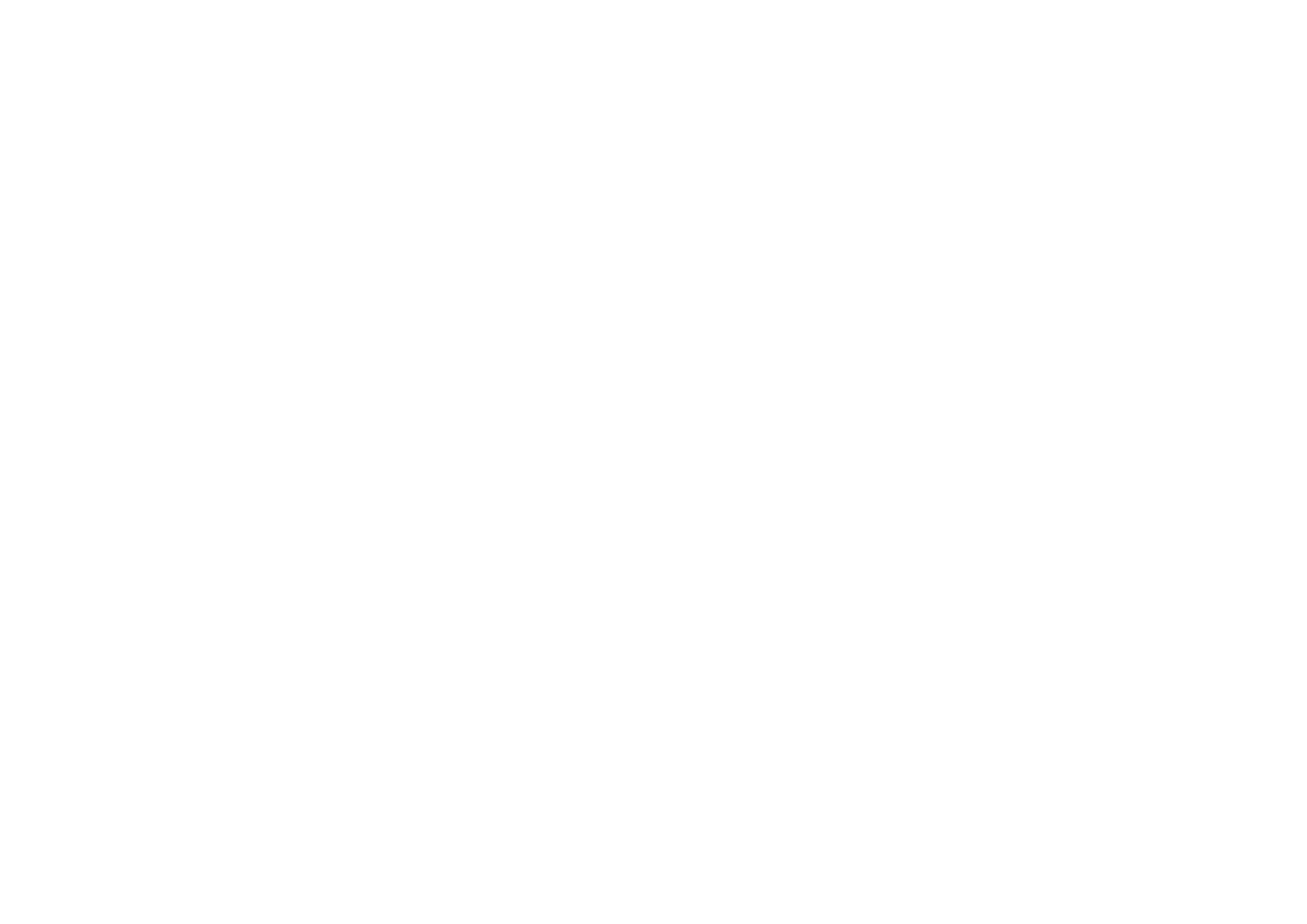 FECHA: Sábado 6 de agosto 2022.Nº DE HOYOS: 9 Hoyos.TIPO DE COMPETICION: Socios o invitados de socio (los cuales deben estar anotados a la fiesta de blanco).MODALIDAD:  Banderolas.Cada jugador dispone de un número de golpes derivado del par del campo incrementado por el handicap EGA del jugador. Un jugador con hp 18 en un campo par 72 tiene derecho a 90 golpes incluidos los de penalización. Cuando el jugador ha agotado todos los golpes clava, en el campo, la BANDEROLA con su nombre, donde reposaba su bola después de haber dado su último golpe. El jugador con la tarjeta más avanzada en el campo, es el ganador.•	Al jugarse 9 hoyos se asignará el 50 % del hándicap.DRESS CODE: Todos los jugadores deberán llevar polo blanco.PARTICIPANTES: Jugadores que estén en posesión de la licencia en vigor con handicap expedida por la R.F.E.G. SALIDAS: En grupos de 3 jugadores cada 9 minutos eligiendo la hora de salida según disponibilidad. 		Entre 8:00 y 12:00 y de 15:00 a 17:00 horas.PRECIO DE INSCRIPCION:		SOCIOS:			10 €									                                                           INVITADOS SOCIOS:	40 €VEHICULOS: PermitidosPREMIOS:	Premio para los ganaderos indistintos de hándicap inferior y hándicap superior.CORTE DE HANDICAP AL 50 % DE LOS INSCRITOS   			Hay premios especiales de aproximación masculino y femenino en el hoyo 3.El reparto de trofeos se realizará durante la fiesta de blanco, la misma noche del sábado 6 de agosto.INSCRIPCIONES: A partir de las 8.00 horas del jueves 28 de Julio hasta las 11:00 horas del viernes 5 de agosto.COMITÉ DE LA PRUEBA: Sr. Pablo Guerrero y dos miembros del Comité de Competición.OBSERVACIONES: El jugador es el responsable del cumplimiento de estas condiciones.De no completarse todas las plazas del torneo el Club completará salidas y compactará las horas para un buen funcionamiento de la competición.  El comité de la prueba podrá modificar las franjas de salida para un buen funcionamiento de la competición. El jugador que sin previo aviso ni causa justificada, no se presentara al tee de salida a la hora establecida, deberá abonar el importe de la inscripción y los gastos del marcador si éste fuera necesario.De acuerdo con lo establecido en el Reglamento (UE) 2016/679 del Parlamento Europeo y del Consejo, de 27 de abril, General de Protección de Datos (RGPD), Club de Golf Terramar le informa que los datos personales que nos facilite para la inscripción a este torneo serán tratados con la exclusiva finalidad de su participación en el mismo. Los datos serán conservados para uso interno así como la publicación en medios del propio club y ajenos en medios de comunicación. Sus datos podrán ser comunicados a la Federación Española de Golf para consultar la vigencia de su licencia federativa, y/o actualizar su handicap. Usted tiene derecho a obtener confirmación sobre si estamos tratando sus datos personales. Tiene por tanto derecho a acceder a sus datos personales, rectificar los datos inexactos o solicitar su supresión cuando los datos ya no sean necesarios, dirigiéndose por escrito a la dirección postal (Camí de la Carrerrada s/n, 08870 Sitges) o electrónica comunicacion@golfterramar.com, acreditando su identidad.